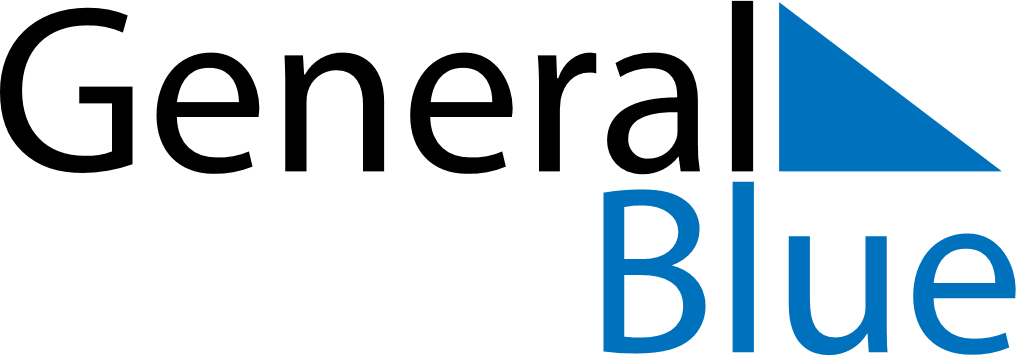 July 2024July 2024July 2024July 2024July 2024July 2024Balashikha, RussiaBalashikha, RussiaBalashikha, RussiaBalashikha, RussiaBalashikha, RussiaBalashikha, RussiaSunday Monday Tuesday Wednesday Thursday Friday Saturday 1 2 3 4 5 6 Sunrise: 3:48 AM Sunset: 9:15 PM Daylight: 17 hours and 27 minutes. Sunrise: 3:49 AM Sunset: 9:15 PM Daylight: 17 hours and 26 minutes. Sunrise: 3:50 AM Sunset: 9:14 PM Daylight: 17 hours and 24 minutes. Sunrise: 3:51 AM Sunset: 9:14 PM Daylight: 17 hours and 23 minutes. Sunrise: 3:52 AM Sunset: 9:13 PM Daylight: 17 hours and 21 minutes. Sunrise: 3:53 AM Sunset: 9:12 PM Daylight: 17 hours and 19 minutes. 7 8 9 10 11 12 13 Sunrise: 3:54 AM Sunset: 9:12 PM Daylight: 17 hours and 17 minutes. Sunrise: 3:55 AM Sunset: 9:11 PM Daylight: 17 hours and 15 minutes. Sunrise: 3:56 AM Sunset: 9:10 PM Daylight: 17 hours and 13 minutes. Sunrise: 3:57 AM Sunset: 9:09 PM Daylight: 17 hours and 11 minutes. Sunrise: 3:59 AM Sunset: 9:08 PM Daylight: 17 hours and 8 minutes. Sunrise: 4:00 AM Sunset: 9:07 PM Daylight: 17 hours and 6 minutes. Sunrise: 4:01 AM Sunset: 9:06 PM Daylight: 17 hours and 4 minutes. 14 15 16 17 18 19 20 Sunrise: 4:03 AM Sunset: 9:04 PM Daylight: 17 hours and 1 minute. Sunrise: 4:04 AM Sunset: 9:03 PM Daylight: 16 hours and 58 minutes. Sunrise: 4:06 AM Sunset: 9:02 PM Daylight: 16 hours and 55 minutes. Sunrise: 4:07 AM Sunset: 9:00 PM Daylight: 16 hours and 53 minutes. Sunrise: 4:09 AM Sunset: 8:59 PM Daylight: 16 hours and 50 minutes. Sunrise: 4:10 AM Sunset: 8:58 PM Daylight: 16 hours and 47 minutes. Sunrise: 4:12 AM Sunset: 8:56 PM Daylight: 16 hours and 44 minutes. 21 22 23 24 25 26 27 Sunrise: 4:14 AM Sunset: 8:55 PM Daylight: 16 hours and 40 minutes. Sunrise: 4:15 AM Sunset: 8:53 PM Daylight: 16 hours and 37 minutes. Sunrise: 4:17 AM Sunset: 8:51 PM Daylight: 16 hours and 34 minutes. Sunrise: 4:19 AM Sunset: 8:50 PM Daylight: 16 hours and 30 minutes. Sunrise: 4:21 AM Sunset: 8:48 PM Daylight: 16 hours and 27 minutes. Sunrise: 4:22 AM Sunset: 8:46 PM Daylight: 16 hours and 23 minutes. Sunrise: 4:24 AM Sunset: 8:44 PM Daylight: 16 hours and 20 minutes. 28 29 30 31 Sunrise: 4:26 AM Sunset: 8:43 PM Daylight: 16 hours and 16 minutes. Sunrise: 4:28 AM Sunset: 8:41 PM Daylight: 16 hours and 13 minutes. Sunrise: 4:29 AM Sunset: 8:39 PM Daylight: 16 hours and 9 minutes. Sunrise: 4:31 AM Sunset: 8:37 PM Daylight: 16 hours and 5 minutes. 